Základná škola, Kulíškova 8, 821 08  Bratislava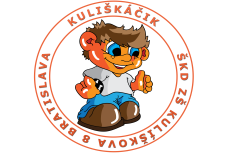 Školský poriadokŠkolského klubu detí KuliškáčikPlatný od 1.9.2023                                                            Mgr. Sylvia Lešková                                                                                                       riaditeľ ZŠŠkolský poriadok ŠKD obsahuje tieto kapitoly:Čl.1      Riadenie a organizácia ŠKDČl.2      Prevádzka ŠKDČl.3      Zaraďovanie detí do ŠKDČl.4      Dochádzka detí do ŠKDČl.5      Preberanie detíČl.6      Dodržiavanie zásad v jedálČl.7      Podmienky zaobchádzania s majetkomČl.8      Starostlivosť o zdravie a bezpečnosť detíČl.9      Práva a povinnosti dieťaťaČl.10    Práva a povinnosti zákonného zástupcuČl.11    Opatrenia vo výchoveČl.12    Dokumentácia ŠKDČl.13    Príspevok na čiastočnú úhradu nákladov za pobyt v ŠKDČl.14    Záverečné ustanovenia Článok 1Riadenie a organizácia ŠKDŠkolský klub detí, ktorý je zriadený ako súčasť základnej školy, riadi riaditeľka základnej školy. ŠKD je zriadený podľa Vyhlášky MŠ SR číslo 22/2022 Z.z. Vyhláška Ministerstva školstva vedy, výskumu a športu Slovenskej republiky o školských výchovno-vzdelávacích zariadeniach. Predmetom činnosti ŠKD je výchovno-vzdelávacia činnosť žiakov školy, činnosť oddychová, relaxačná, výchovné záujmové činnosti, aktivity súvisiace s prípravou  na vyučovanie a ďalšie formy voľno-časových aktivít žiakov, ako aj bezpečný odchod žiakov.Výchovno-vzdelávaciu činnosť v ŠKD organizuje vedúca ŠKD.Vychovávateľky ŠKD sú pedagogickí zamestnanci školy. Zároveň sú členmi MZ ŠKD, ktorého činnosť vedie vedúca MZ ŠKD.Riaditeľ určí počet oddelení ŠKD podľa počtu prihlásených žiakov. Oddelenie ŠKD sa ruší v tom prípade, ak počet žiakov v oddelení klesne na 12 a je možnosť tieto deti zaradiť do ostatných oddelení. Článok  2Prevádzka ŠKDŠKD je v prevádzke spravidla celý školský rok, okrem dní pracovného pokoja a štátnych sviatkov, denne od 6.30 hod. do 17.00 hod.Vedúca vychovávateľka ŠKD zabezpečí podľa prihláseného počtu žiakov rannú službu, od 6.30 hod. do 7.30 hod. Od 7.30 hod preberá zodpovednosť za detí dozorkonajúci pedagóg na príslušnom poschodí. Službukonajúca vychovávateľka plní dozor v šatni ZŠ do 8.00 hod.  Pred odchodom zo služby sa presvedčí, či nebola zadelená na zastupovanie.Ranný klub môže vedúca ŠKD po schválení riaditeľkou školy zrušiť až do odvolania z dôvodu:Počet navštevujúcich detí ranný klub, klesol v období týždňa pod počet 3 a menejPandemické opatreniaEnergetické opatreniaPred začiatkom popoludňajšej činnosti je vychovávateľka povinná mať vypracovaný plán činnosti na príslušný deň. Detí  svojho oddelenia preberá od vyučujúceho po poslednej vyučovacej hodine v triede oddelenia. Získa potrebné informácie o žiakoch, prebranom učive a úlohách.Deti sa od skončenia vyučovania zúčastňujú na výchovných aktivitách vo svojom oddelení.O prerušení prevádzky ŠKD  počas školských prázdnin a o rozsahu prevádzky rozhoduje riaditeľka školy. Prihliada pritom na oprávnené požiadavky zákonných zástupcov žiakov a ekonomické podmienky školy. Prevádzka ŠKD je možná, ak je prihlásených minimálne 13 žiakov.Rozdelenie služieb vykonáva vedúca ŠKD,  zadelenie zastupovania na vyučovanie vykonáva zástupkyňa riaditeľa školy, zadelenie učiteľov na zastupovanie v ŠKD vykonáva vedúca ŠKD,  sledovanie nadčasov vykonáva vedúca ŠKD.Článok 3Zaraďovanie detí do ŠKDDeti sa do ŠKD zaraďujú na jeden školský rok a to na základe písomnej prihlášky podanej zákonným zástupcom žiaka (zápisný lístok) najneskôr do 30. júna predchádzajúceho  školského roka. Deti I. ročníka vždy do 15. septembra príslušného roku. O zaradení dieťaťa  rozhoduje riaditeľ základnej školy. O vyradení dieťaťa rozhoduje riaditeľka základnej školy.Deti sa zaraďujú do oddelení ŠKD podľa veku, s prihliadnutím na organizačné možnosti ŠKD, osobnostné črty dieťaťa. Oddelenie ŠKD nemusí byť totožné  s triedou žiaka.Do ŠKD sa prednostne zaraďujú deti z nižších ročníkov, prihlásení na pravidelnú dochádzku. Do ŠKD sa zaraďujú aj žiaci nižšieho stredného vzdelávania na základe písomnej žiadosti zákonného zástupcu s odôvodnením a súhlasom vedúcej ŠKD a keď to dovoľujú ekonomické podmienky školy a personálne zabezpečenie v ŠKD.Článok 4Dochádzka detí do ŠKDZápis dieťaťa do ŠKD je dobrovoľný. Dochádzka do ŠKD sa denne eviduje.Rozsah dennej dochádzky dieťaťa prihláseného na trvalú dochádzku a spôsob jeho odchodu z ŠKD uvedie zákonný zástupca na zápisnom lístku. Zmeny v dochádzke a odchode oznamuje zákonný zástupca písomne cez edupage.Vychovávateľka uvoľní dieťa z ŠKD len na základe písomného oznámenia zákonného zástupcu žiaka na edupage, alebo na zápisnom lístku na začiatku školského roka.Za príchod dieťaťa do ranného klubu zodpovedá zákonný zástupca.V prípade neprítomnosti vychovávateľky v ŠKD zastupuje pedagóg, ktorý v daný deň má pohotovosť v ŠKD. Pedagóg do ŠKD nastupuje podľa ukončenia vyučovania žiakov. Spolu so žiakmi je v ŠKD do 15,00 hod. Po 15,00 h. deti rozdelí podľa pokynov vedúcej ŠKD do oddelení ŠKD a to písomne. Zastupujúci pedagóg odovzdá oznam aj na vrátnicu školy. V prípade ak nastane situácia, že je potrebná činnosť pedagóga v ŠKD aj dlhšie, jeho povinnosťou je v ŠKD ostať, ak to nariadi vedúca ŠKD.Článok 5Preberanie detíPočas konania záujmových útvarov, nepovinných predmetov vyučujúci preberajú deti od vychovávateľky do svojej zodpovednosti a po skončení činnosti ich odovzdávajú vychovávateľke.Dieťa môže navštevovať krúžky aj mimo školy. Na základe žiadosti rodiča (Príloha č.1), môže ísť samé na krúžok a po krúžku sa môže vrátiť. Zodpovednosť za dieťa na uvedený  čas (odchod dieťa až na krúžok až po návrat do školy) má zákonný zástupca. Po príchode dieťaťa do školy, vychovávateľ zaznačí do triednej knihy príchod dieťa do ŠKD. Vychovávateľka neposkytuje telefonické vyrozumenie zákonným zástupcom, že ich dieťa už prišlo do školy.Dieťa preberá zo školského klubu zákonný zástupca alebo osoba poverená zákonným zástupcom, pokiaľ nie je v osobnom spise dieťaťa uvedený iný spôsob odchodu dieťaťa z ŠKD.  Ďalšiu zodpovednosť za dieťa vychovávateľka ŠKD nepreberá.Všetky zmeny o čase odchodu žiaka  oznámi zákonný zástupca písomne cez edupage vychovávateľke, ktorá následne zmenu poznačí do osobného spisu dieťaťa.Z ŠKD dieťa nemôže odísť svojvoľne.Pri vychádzke, výlete alebo inom podujatí organizovanom ŠKD mimo areálu školy zodpovedá vychovávateľ za maximálne 25 detí  až do príchodu do školy.  Z miesta konania podujatia môže vychovávateľ uvoľniť dieťa iba na základe písomného súhlasu rodiča.V prípade ak by vychovávateľ mal podozrenie, že preberajúca osoba prišla pre dieťa pod vplyvom návykových, omamných látok, dieťa sa mu nevydá a kontaktuje sa ďalšia poverená osoba. Pri agresívnom správaní vychovávateľ privolá políciu. Vychovávateľ, ktorý má dlhú službu v ŠKD je zodpovedný za deti, ktoré sú mu zverené do konca prevádzky ŠKD. Nesie za nich zodpovednosť. Ak by zákonný zástupca meškal a neohlásil by včas svoje neskoré vyzdvihnutie dieťaťa z ŠKD, vychovávateľ, ktorý je na dlhej službe sa pokúsi kontaktovať zákonného zástupcu a informovať sa čo sa deje. Ak by sa stalo, že zákonný zástupca nezdvíha telefón, ostáva s dieťaťom v ŠKD do príchodu zákonného zástupcu. Ak do pol hodiny (30 minút) zákonný zástupca pre dieťa nepríde, vychovávateľ je povinný kontaktovať políciu.  Vychovávateľ je povinný telefonovať zo školského mobilu.Rodičom sa poskytuje možnosť ohlásiť neskorší príchod pre dieťa v nevyhnutnom prípade na telefónne číslo ŠKD – 0948 250 430 poskytnuté Združením rodičov. Telefónne číslo je zverejnené na webovej stránke školy. Telefón je uložený v zbernej triede.Vychovávateľka, ktorá vykonáva dlhú službu v ŠKD má k dispozícii mobilný telefón s telefónnym číslom 0948/250430, ktorý bol poskytnutý Združením rodičov, umiestnený v zbernej triede.  Službukonajúca vychovávateľka nesie zaň zodpovednosť. Po skončení služby, telefón odloží do zásuvky v zbernej triedy. Z daného mobilu vychovávateľka kontaktuje rodiča, ak by nastala situácia, ktorú urgentne treba riešiť.Mobilné číslo vedúcej ŠKD, je uverejnené aj na webe školy-0911/1740491.Nerešpektovanie prevádzkového času ŠKD, neskoré príchody po dieťa po 17,00 hod. bez odôvodneného ospravedlnenia môže byť ošetrené vylúčením dieťa z ŠKD.Neskoré príchody a výber detí z ŠKD sú zaznačované v triednej knihe v stretávacom klube (zberná trieda).Vychovávateľka má právo 5-10 minút pred ukončením prevádzky zatelefonovať rodičom a overiť si, či rodič príde načas si vybrať dieťa z ŠKD.Článok 6Dodržiavanie zásad v školskej jedálniSúčasťou výchovno-vzdelávacej činnosti je aj stravovanie žiakov v jedálni. Deti prichádzajú do jedálne spolu s vychovávateľkou.V jedálni sa žiak správa slušne, svojim správaním nevyrušuje ostatných stravníkov, nebehá, počká kým sa naobedujú aj  ďalší spolužiaci. Po skončení obeda odchádza celé oddelenie spoločne.Žiaci, ktorí končia vyučovanie neskôr a nie je možnosť odobedovania vychovávateľkou, odchádzajú na obed s vyučujúcim do jedálne a po naobedovaní odchádzajú do svojho oddelenia samostatne.  Odhlasovanie a prihlasovanie  na stravovanie v školskej jedálni, zabezpečenie čipu, ako aj vyplatenie stravy zabezpečuje zákonný zástupca dieťaťa.Článok 7Podmienky zaobchádzania s majetkomKaždé dieťa ŠKD je povinné šetriť majetok Základnej školy, Kulíškova 8, Bratislava ako aj majetok školského klubu detí pri ZŠ. Ak dieťa úmyselne alebo z nedbalosti poškodí majetok školy alebo školského klubu je zákonný zástupca povinný nahradiť škodu v plnom rozsahu.Papiere, odpadky je dieťa povinné odhadzovať  do odpadových košov, na dvore do košov, prípadne do vriec určených na odpadky.Manipulovať s oknami je pre detí zakázané, taktiež majú deti zakázané manipulovať so žalúziami, je zakázané otvárať veľké okná.Článok 8Starostlivosť o zdravie a  bezpečnosť detíZa bezpečnosť dieťaťa zodpovedá vychovávateľka, alebo zastupujúci pedagóg.Prechod detí do klubu v priestoroch a areáli školy zabezpečuje vychovávateľka.Pre výchovné aktivity  v škole využívajú žiaci priestory určené ŠKD, areál školského dvora, telocvičňu, špeciálne učebne školy.Dieťa sa zdržiava v priestoroch svojho oddelenia  v čistom oblečení, v zdravotne vhodnej obuvi - prezuvkách, ktoré používa aj v škole.Deťom je zakázané nosiť do ŠKD predmety ohrozujúce bezpečnosť a zdravie.  Taktiež nosenie do ŠKD a  požitie drog, omamných látok, liehových nápojov a zábavnej pyrotechniky sa zakazuje.Pri úraze, ktorý sa dieťa stane v ŠKD poskytne vychovávateľka predlekársku prvú pomoc zranenému. Informuje rodičov, resp. privolá z kancelárie školy jednotku RZS. Ak dieťa je v domácom, alebo hospitalizačnom ošetrení viac ako 3 dni a má potvrdenie od lekára, je nutné vypísať dokument registrovaný úraz a hlásiť úraz aj na MŠ SR.Každý úraz, ktorý sa stane v ŠKD sa musí oznámiť v kancelárii školy u službukonajúceho vedúceho pedagogického zamestnanca, resp. u iného pracovníka školy. Vychovávateľka je povinná s priebehom úrazu a následným ošetrením dieťaťa oboznámiť zákonného zástupcu.Zákonný zástupca dieťaťa používa pri príchode po dieťa do ŠKD zvonček, ktorý je pri vchode na vrátnici. Nesmie vstupovať do priestorov školy.V záujme zabezpečenia  kvalitného a nerušeného priebehu výchovno-vzdelávacej činnosti si môže zákonný zástupca vyzdvihnúť dieťa z ŠKD podľa potreby s prihliadnutím na činnosti v ŠKD a to nasledovne:V čase o 13,00 hod.V čase o 14,00 hod. do 15,00 hod., okrem stredyV čase od 15,30 hodČlánok 9Práva a povinnosti dieťaťaDieťa má právo na:rovnoprávny prístup k výchove a vzdelávaniuindividuálny prístup rešpektujúci jeho schopnosti a možnosti, nadanie, zdravotný stavúctu k vierovyznaniu, národnostnej a etnickej príslušnostiposkytovanie poradenstva a služieb spojených s výchovouvýchovu a vzdelávanie v bezpečnom a hygienicky vyhovujúcom prostredíúctu k svojej osobe a zabezpečenie ochrany proti fyzickému, psychickému a sexuálnemu násiliuslobodnú voľbu záujmových útvarov v súlade so svojimi možnosťami, záujmami a záľubamiDieťa je povinné:neobmedzovať svojim konaním práva a právom chránené záujmy ostatných osôb zúčastňujúcich sa na výchovedodržiavať školský poriadok školy, ďalšie vnútorné predpisy školy, ako aj školský poriadok ŠKDchrániť pred poškodením majetok základnej školy a  ŠKDchrániť pred poškodením učebnice, učebné pomôckykonať tak, aby neohrozil svoje zdravie a bezpečnosť. ako aj zdravie a bezpečnosť ostatných osôb zúčastňujúcich sa na výchoverešpektovať pokyny zamestnancov školy a ŠKDoznámiť vychovávateľke v oddelení ŠKD, ak má u seba mobilný telefón, tento využívať len po súhlase vychovávateľky ŠKD. Zapnutý mobil musí byť uložený na stole vychovávateľky.rešpektovať zákaz vyhotovovanie zvukových a obrazových záznamov na mobilný telefón alebo iné médiumČlánok 10Práva a povinnosti zákonných zástupcovZákonný zástupca dieťaťa  má právožiadať, aby sa v rámci výchovy a vzdelávania v ŠKD poskytovali deťom informácie a vedomosti vecne a mnohostranne, v súlade so súčasným poznaním sveta a v súlade s cieľmi výchovy a vzdelávania podľa platných štátnych vzdelávacích programovoboznámiť sa so školským poriadkom ŠKDbyť informovaný o výchovných výsledkoch svojho dieťaťana poskytnutie poradenských služieb vo výchove a vzdelávaní dieťaťaZákonný zástupca je povinnývytvoriť pre dieťa podmienky na výchovu a vzdelávanie v ŠKDdodržiavať podmienky výchovno-vzdelávacieho procesu určené školským poriadkom školy a ŠKDinformovať školu a ŠKD o zdravotnej spôsobilosti dieťaťa, o zdravotných problémoch a iných závažných skutočnostiach, ktoré by mohli mať priebeh na výchovu a vzdelávanienahradiť škodu, ktorú dieťa zavinilouhrádzať príspevok na čiastočnú úhradu nákladov za dieťa v ŠKDinformovať školu a ŠKD o infekčnom ochorení dieťaťa, resp. rodinných príslušníkov žijúcich v jednej domácnostiČlánok 11Opatrenia vo výchoveDieťaťu  možno udeliť za vzorné správanie, za vzorné plnenie povinností, za statočný čin pochvalu alebo iné ocenenie.Ak dieťa svojim správaním ohrozuje bezpečnosť a zdravie ostatných detí alebo narúša výchovu a vzdelávanie do takej miery, že znemožňuje ostatným účastníkom výchovu a vzdelávanie, riaditeľ školy alebo školského zariadenia môže použiť ochranné opatrenie, ktorým je okamžité vylúčenie dieťaťa z výchovy a vzdelávania - umiestnením dieťaťa do samostatnej miestnosti za prítomnosti pedagogického zamestnanca. Riaditeľ školy bezodkladne privolá: zákonného zástupcu, zdravotnú pomoc, príslušníka PZ SR. O dôvodoch a priebehu ochranného opatrenia vyhotoví riaditeľ školy písomný záznam.Ak je dieťaťu dokázané šikanovanie podľa smernice 36/2018  dieťa bude vylúčené zo školského klubu detí.Článok 12Dokumentácia ŠKD1. Dokumentácia ŠKD je určená zákonom NR SR číslo 245/2008 Z. z. o výchove a vzdelávaní, ďalšie podrobnosti určuje Vyhláška MŠ SR číslo 21/2022 Z.z. 2. Za vedenie dokumentácie v oddelení zodpovedá vychovávateľka, za dokumentáciu ŠKD je zodpovedná vedúca vychovávateľka ŠKD.Článok 13Príspevok na čiastočnú úhradu nákladov za pobyt dieťaťa v ŠKD1.Príspevok na  čiastočnú úhradu nákladov za pobyt dieťaťa v ŠKD je určený riaditeľom školy Rozhodnutím riaditeľa školy- na základe VZN zriaďovateľa ŠKD (výška mesačného príspevku v ŠKD – webová stránka školy)2. Po predložení dokladov o sociálnej odkázanosti, na základe písomnej žiadosti môže starosta obce na návrh riaditeľa školy rozhodnúť o znížení príspevku na čiastočnú úhradu nákladov za pobyt dieťaťa v ŠKD.3 Ak rodič odhlási dieťa v priebehu mesiaca z ŠKD nemá nárok na vrátenie alikvotnej čiastky príspevku na čiastočnú úhradu nákladov za pobyt dieťaťa v ŠKD.4.Príspevok na čiastočnú úhradu nákladov za pobyt dieťaťa v ŠKD sa uhrádza za mesiac dopredu, vždy do 20. dňa príslušného kalendárneho mesiaca na ďalší mesiac.5.Pokiaľ zákonný zástupca neuhradí príspevok na čiastočnú úhradu nákladov za pobyt dieťaťa v ŠKD a boli v ŠKD využité všetky primerané a dostupné spôsoby na zabezpečenie úhrady, rozhodne riaditeľ školy o vyradení dieťaťa z ŠKD.Článok 14Záverečné ustanovenieŠkolský poriadok školského klubu detí je záväzný pre každé dieťa zapísané do ŠKD. Za jeho porušenie nesie každé dieťa zodpovednosť a budú voči nemu vyvodené sankcie:Pokarhanie vychovávateľom sa môže udeliť za menej závažné porušenie školského poriadku ŠKD, za použitie hrubého výrazu, za manipuláciu s mobilným telefónom po upozornení vychovávateľom, za nerešpektovanie pokynov vychovávateľa, za hrubé a vulgárne správanie voči ostatným deťom.Pokarhanie vedúcou vychovávateľkou sa môže udeliť za opakované: závažné porušenie školského poriadku ŠKD, za použitie hrubého výrazu, za manipuláciu s mobilným telefónom po upozornení vychovávateľom, za nerešpektovanie pokynov vychovávateľa, za hrubé a vulgárne správanie voči ostatným deťom.Pokarhanie riaditeľom školy sa môže udeliť za krádež, úmyselné poškodenie majetku školy a ŠKD, za hrubé a vulgárne opakujúce sa správanie voči deťom, za hrubé a vulgárne správanie voči pedagogickým zamestnancom ŠKD a ostatným zamestnancom školy.Vylúčenie z ŠKD o vylúčení z ŠKD môže rozhodnúť riaditeľ školy po prerokovaní s vedúcou vychovávateľkou ŠKD za závažné porušenie školského poriadku ŠKD, za trvalé nerešpektovanie pokynov vychovávateliek, za ubližovanie a ohrozovanie zdravia ostatných žiakov ŠKD (fyzické napadnutie), za šikanovanie spolužiaka, za nezaplatenie príspevku za čiastočnú úhradu na činnosť ŠKD za 2 mesiace.Tento školský poriadok ŠKD bol prerokovaný na Pedagogickej rade dňa v septembri 2023.Tento školský poriadok ŠKD bol prečítaný deťom ŠKD a je prístupný rodičom u vedúcej vychovávateľky ŠKD,  na webovej stránke školy.Platnosť vnútorného školského poriadku:1.9.2023Meno a priezvisko zákonných zástupcov								ZŠ Kulíškova 8								821 08 BratislavaDátum:.........................................Vec: ŽIADOSŤ	Žiadam uvoľniť moje dieťa .................................................................samé, bez doprovodu zákonných zástupcov, z výchovnej činnosti ŠKD, trieda.........................., oddelenie ŠKD ......................... v deň.............................. o ................................hod.	Žiadam, aby sa moje dieťa mohlo vrátiť v tento deň späť na výchovnú činnosť do ŠKD o.........................hod.Ako dôvod uvádzam:	Krúžok v CVČ, Kulíškova 6, Bratislava.Prehlasujem, že beriem plnú zodpovednosť za moje dieťa od odchodu z ŠKD až do príchodu dieťaťa do ŠKD, kde si ho písomne preberie pani vychovávateľka zodpovedná za službu v šatni, alebo vychovávateľka v triede, kde do triednej knihy zapíše príchod dieťaťa. Som povinný oznámiť vychovávateľke cez edupage, ak sa moje dieťa z CVČ už nevráti naspäť do školy. Beriem na vedomie, že vychovávateľka nie je povinná hlásiť rodičom, či dieťa prišlo naspäť do školy a že vychovávateľka nezodpovedá za moje dieťa od odchodu dieťaťa zo školy až po príchod do školy.Ďakujem.